Stone Bay School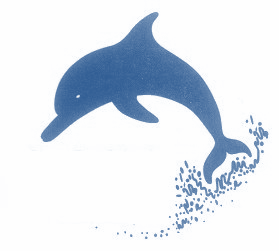 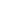 School Mission Statement.We accept all students as they are and believe that every one of them is entitled to the very best education, delivered in an environment that is supportive, caring and safe.Our goal is to develop our students to become:Successful Learners.As independent as possible.Confident individuals and self-advocates.Effective communicators and contributors.Responsible citizens.We will do this by working to ensure we get every aspect of their provision just right, helping them to achieve academically, personally, socially and morally.“Getting it right for every student”Learning Support Officer Salary: Kent Range 5 plus SEN allowance Hours: 33.25 per week (9-3.45pm M,W,F & 9-4.45pm Tu,Th)Contract type: Permanent, Term Time onlyReporting to: Class teacher Responsible for: Supporting LSA’s within your class teamMain purposeTo provide learning and care support for pupils with special educational needs (SEN). This will involve working with the teacher to plan and deliver activities and supporting pupils with routines, transitions and behaviour management.Duties and responsibilitiesSupporting pupilsBuild positive relationships with pupils, promoting high self-esteem and independenceAdapt communication style to respond to pupils according to their individual needsSupport pupils with their social, emotional and mental health needs, escalating concerns where appropriatePromote high standards of pupil well being and positive behaviour, responding to dysregulated incidents in line with the school’s well being policy and guidelines on physical interventionAssist with the development and delivery of individual education and support plans in line with the pupils Education and Health Care Plan. Teaching and learningContribute to the planning of differentiated learning activities for individual or small groups of pupils with special educational needs (SEN), delivering activities inside or outside the classroomSupport the teaching of a broad and balanced curriculum aimed at pupils achieving their full potential in all areas of learningUse ICT skills to advance pupils’ learning   Through photographic annotated observations, verbal feedback, provide regular feedback to teachers on pupil progress, attainment and barriers to learning Support class teachers with maintaining positive well being among pupils, through implementing the strategies on the pupils well being plans and managing engagement levels effectively to ensure a good and safe learning environment Monitor, record and report on progress and attainment Supervise a class if the teacher is temporarily unavailableContribute to the overall ethos, aims and work of the school Working with staff, parents/carers and relevant professionalsShare knowledge and understanding of pupils to other school staff and education, health and social care professionals, so that informed decision making can take place on intervention and provisionCommunicate effectively with parents and carers under the direction of teachersContribute to meetings with parents and carers by providing feedback on pupil progress, attainment and barriers to learning, as directed by teachersCollaborate and work with colleagues and other relevant professionals within and beyond the schoolDevelop effective professional relationships with colleaguesProfessional developmentHelp keep their own knowledge and understanding relevant and up-to-date by reflecting on their own practice, liaising with school leaders, and identifying relevant professional development to improve personal effectivenessTake opportunities to build the appropriate skills, qualifications, and/or experience needed for the role, with support from the school Take part in the school’s appraisal procedures Other areas of responsibilitySafeguardingWork in line with statutory safeguarding guidance (e.g. Keeping Children Safe in Education, Prevent) and our safeguarding and child protection policiesPromote the safeguarding of all pupils in the schoolPlease note, this is illustrative of the general nature and level of responsibility of the role. It is not a comprehensive list of all tasks that the postholder will carry out. The postholder may be required to do other duties appropriate to the level of the role, as directed by the headteacher or line manager.Person specificationCriteriaQualitiesQualificationsand training·  GCSE or equivalent level, including at least a Grade 4 (previously Grade C) in English and maths (consideration of candidates who have not attained the above qualifications but whom show proven ability at interview)·  NVQ Level 3 (or above) Teaching Assistant Qualification / Health and Social Care or willingness to trainExperience·  Experience working in a school environment or other educational setting·  Experience working with children / young people with special educational needs (SEN) particularly children with Autism·  Experience planning and delivering learning activitiesSkills and knowledgeGood literacy and numeracy skillsGood organisational skills Ability to build effective working relationships with pupils and adultsSkills and expertise in understanding the needs of all pupilsKnowledge of how to help adapt and deliver support to meet individual needsSubject and curriculum knowledge relevant to the role, and ability to apply this effectively in supporting teachers and pupilsExcellent verbal communication skillsAbility to work as part of a team and to be flexible in their approach to daily routinesActive listening skillsThe ability to remain calm in stressful situationsKnowledge of guidance and requirements around safeguarding childrenGood ICT skills, particularly using ICT to support learningPersonal qualitiesEnjoyment of working with childrenSensitivity and understanding, to help build good relationships with pupilsA commitment to getting the best outcomes for all pupils and promoting the ethos and values of the schoolCommitment to maintaining confidentiality at all timesCommitment to safeguarding pupil’s wellbeing and equalityResilient, positive, forward looking and enthusiastic about making a differenceCapacity to inspire, motivate and challenge children and young people